Özel Bakım İhtiyacı İstiyorumErasmus Hareketinden Daha Önce FaydalandımÖnemli Not: Ders Verme/ Eğitim Alma Hareketliliğini gerçekleştireceğiniz kurumdan imzalı/mühürlü Kabul Mektubu, onaylatılmış, imzalı mühürlü  Öğretim/Eğitim Anlaşmanızı “Staff Mobility Agreement-Training”/ “Staff Mobility Agreement-Teaching” ve Eposta adresinize gönderilen “Erasmus Aday Personel Başvuru Formu”nu bilgisayar ortamında doldurduktan sonra çıktı olarak alınız. Başvuruların geçerlilik kazanması için Bölüm Erasmus Koordinatörünüze/Birim Müdürünüze onaylatılması, onaylanmış bir kopyanın Uluslararası İlişkiler Ofisine teslim edilmesi zorunludur. Erasmus Koordinatörünün:                         Bölüm Koordinatörünün :                      Personelin:AdSoyad:                                                           Ad/Soyad                                                  Ad/Soyad: İmza:                                                                  İmza:                                                          İmza:    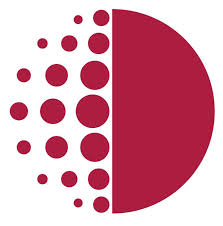 2018-2019 Akademik Yılı Erasmus Personel  Hareketliliği BAŞVURU FORMU                                                   2018-2019 Akademik Yılı Erasmus Personel  Hareketliliği BAŞVURU FORMU                                                   2018-2019 Akademik Yılı Erasmus Personel  Hareketliliği BAŞVURU FORMU                                                   2018-2019 Akademik Yılı Erasmus Personel  Hareketliliği BAŞVURU FORMU                                                   2018-2019 Akademik Yılı Erasmus Personel  Hareketliliği BAŞVURU FORMU                                                   2018-2019 Akademik Yılı Erasmus Personel  Hareketliliği BAŞVURU FORMU                                                   2018-2019 Akademik Yılı Erasmus Personel  Hareketliliği BAŞVURU FORMU                                                   Kişisel BilgilerKişisel BilgilerKişisel BilgilerKişisel BilgilerKişisel BilgilerKişisel BilgilerKişisel BilgilerAd:Soyad:Soyad:T.C.Kimlik Numarası:Doğum Tarihi:Doğum Tarihi:Tel (Ev):E-Posta:E-Posta:Tel (Ofis):Tel(Gsm):Tel(Gsm):Fakülte/Enstitü: Bölüm/ABD/Prog.:Bölüm/ABD/Prog.:İdari Birim: CinsiyetAkademik Ünvan: Akademik Ünvan: Posta Adresi:Posta Adresi:Başvuru BilgileriBaşvuru BilgileriBaşvuru BilgileriBaşvuru BilgileriBaşvuru BilgileriBaşvuru BilgileriBaşvuru BilgileriBaşvuru Tipi: Başvuru Tipi: Gidilen Kurumun Eğitim Dili: Gidilen Kurumun Eğitim Dili: Değişim Tarihi: Değişim Tarihi: Konu Alanı: Konu Alanı: Misafir Olunan Üniversite:Misafir Olunan Üniversite:Misafir Ol. Üniversite kodu:Misafir Ol. Üniversite kodu:Misafir Olunan Ülke:Misafir Olunan Ülke:Çalışma Alanı: Çalışma Alanı: Faaliyet Süre Gün: Faaliyet Süre Gün: 